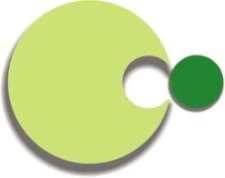 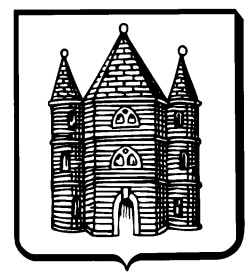 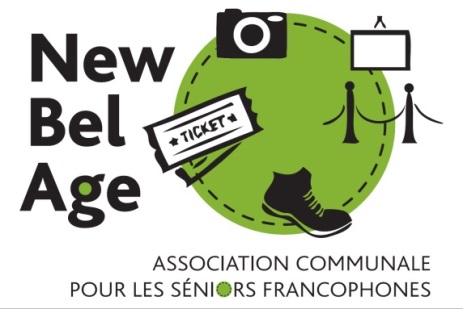 Activités francophones pour les seniors - bienvenue à tous Mardi 26 novembre 2019«DE LEUVEN A LOUVAIN-LA-NEUVE»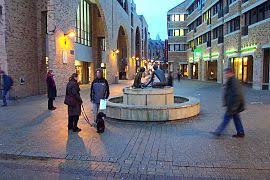 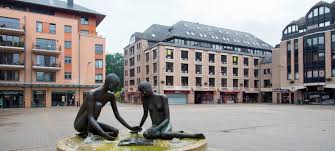 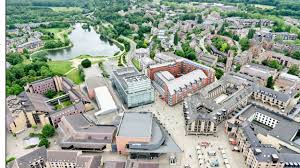 LE MATIN : A notre arrivée, nous visiterons le « Musée L ». Situé Place des Sciences, le Musée universitaire de Louvain-la-Neuve ou « Musée L » vous invite à découvrir ses riches collections interdisciplinaires. À travers 5 thèmes, le parcours du musée reflète le cheminement de tout créateur et inventeur. Oeuvres d’art (Rembrandt, Goya, Picasso, Magritte, Alechinsky...), spécimens d’histoire naturelle, objets archéologiques et ethnographiques ou machines et inventions à vocation scientifique… Toutes ces pièces de collection dialoguent au Musée L.VERS 12h30 : Nous serons attendus pour le dîner au restaurant « MARTIN’S »  où nous  ferons confiance au chef.L’APRES-MIDI : Nous avons rendez-vous  à l'office du tourisme avec explication de la maquette de la ville.Ensuite, visite pédestre de la ville (+ /- 2 h – 4 km) avec passage devant le « musée Hergé ».Ce circuit nous permettra de nous rendre compte de l’évolution de la ville.Réservation par virement sur le compte de New Bel Age : BE06 0689 0242 9322 en y mentionnant en message libre : nom(s) + prénom(s), n° de G.S.M.Départ en bus AU VERGER à   8h15 précises                                                             Retour : +/- 19hClôture des inscriptions  (40 p. max)                                           Date limite : le lundi 18-11-2019 à minuit Prix    : 45€      Renseignements : au verger   02/ 380 40 02       Tous les jours ouvrables, de 8h30 à 17h                                                                                                         